DEPARTAMENTO DE FORMACIÓN  CONTINUA Y PERMANENTEFICHA TÉCNICA											F-3	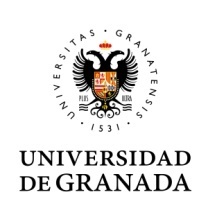 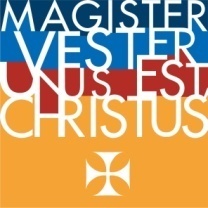 TÍTULO:TÍTULO:TÍTULO:IMPARTIDO POR:IMPARTIDO POR:IMPARTIDO POR:NECESIDADES:NECESIDADES:NECESIDADES:OrdenadorPizarra digitalCañón/ProyectorFotocopiasReserva de aulaOtros (indicar):Otros (indicar):Otros (indicar):OBSERVACIONES:OBSERVACIONES:OBSERVACIONES: